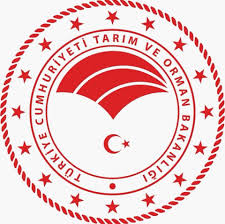                        MERSİN İL TARIM VE ORMAN MÜDÜRLÜĞÜ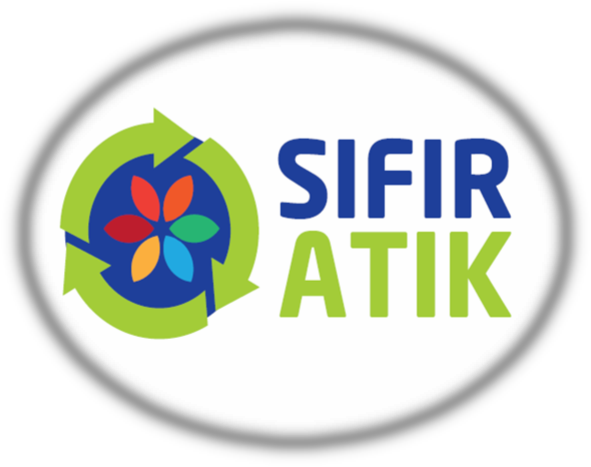 SIFIR ATIK YÖNETİM PLANI 2019 İÇİNDEKİLERGENEL BİLGİLERİDARİ BİLGİLERATIK YÖNETİMİAtık Önleme ve MinimizasyonAtıkların Kaynağında Ayrı Biriktirilmesi ve ToplanmasıAtıkların Bina İçinden Geçici Depolama Alanına TaşınmasıAtık Toplama, Biriktirme ve Taşıma Ekipmanlarının/Malzemelerinin Bulunduğu Yerler ve Özellikleri ile Toplama Programı ve Taşıma GüzergâhıAtık Geçici Depolama Alanı Yeri, Özellikleri ve Depolanacak Atık KodlarıAtık Toplama, Taşıma Ekipmanlarının ve Araçlarının Temizliği ve DezenfeksiyonuKaza Anında Alınacak Önlemler ve Yapılacak İşlemlerKaynağında Ayrı Toplanan Atıkların Değerlendirilmesi Konusunda Yapılan ÇalışmalarAtıkların Toplanmasında, Taşınmasında ve Geçici Depolanmasında Görevlendirilen Personel Bilgileri      3.10 Atıkların Beyanından Sorumlu Personel Bilgileri      3.11 Atıkların Teslim Edildiği Tesis Bilgileri4.EĞİTİM VE BİLGİLENDİRME FAALİYETLERİ      5.KAYIT TUTMA VE RAPORLAMAKurum/KuruluşunKurum/KuruluşunKurum/KuruluşunKurum/KuruluşunKurum/KuruluşunAdıPersonel/Ziyaretçi Sayısı     Adresi        TelefonMailMersin İl Tarım ve Orman Müdürlüğü     332 personelGazi Mah. 1303. Sokak No:13/A 33130 Yenişehir / MERSİN      0324 326 40 06 mersin@tarimorman.gov.trSıfır Atık Yönetim Planından sorumlu olan kişinin temas bilgileriSıfır Atık Yönetim Planından sorumlu olan kişinin temas bilgileriSıfır Atık Yönetim Planından sorumlu olan kişinin temas bilgileriSıfır Atık Yönetim Planından sorumlu olan kişinin temas bilgileriAdı ve SoyadıBirimiTelefonMail       Volkan KÜÇÜKKURTİdari ve Mali İşler       Şube Müdürlüğü        İç Kontrol Birimi  0324 326 40 06 / 162volkan.kucukkurt@    tarimorman.gov.trKonuDurumunuzPlanladığınız faaliyetlerZaman planlamasıSorumlusuGeri kazanılabilir tehlikesiz atıkların oluşumunun ve miktarının azaltılması      YapılıyorKağıt, metal, cam, plastik vb. atıkların depolanırken ve taşınması esnasında daha az yer kaplaması için sıkıştırılarak atılması     1 yıl içinde İdari ve Mali İşler Şube Müdürlüğüİl Müdürlüğü  Sıfır Atık  Sistem SorumlusuGeri kazanılabilir tehlikesiz atıkların oluşumunun ve miktarının azaltılması      YapılıyorTek kullanımlık tabak, bardak ve çatalların yerine tekrar kullanılabilen malzemeden yapılmış ekipmanların kullanılması     1 yıl içinde İdari ve Mali İşler Şube Müdürlüğüİl Müdürlüğü  Sıfır Atık  Sistem SorumlusuGeri kazanılabilir tehlikesiz atıkların oluşumunun ve miktarının azaltılması      YapılıyorYazıcılardan alınan çıktıların mümkün olduğunca iki taraflı yazdırılması     1 yıl içinde İdari ve Mali İşler Şube Müdürlüğüİl Müdürlüğü  Sıfır Atık  Sistem SorumlusuKonuDurumPlanladığınız faaliyetlerZaman planlamasıSorumlusuAmbalaj atıklarının, organik atıkların ve geri dönüşemeyen atıkların kaynağında ayrı toplanması                 Ayrı toplama yapılmaktadır.Ambalaj atıkları, organik atıklar ve geri dönüşemeyen atıklar için İl Müdürlüğü hizmet binalarında biriktirme kumbaraları bulunmaktadır.  Ayda bir kontrol      İdari ve Mali İşler Şube Müdürlüğüİl Müdürlüğü  Sıfır Atık  Sistem SorumlusuAtık pillerin kaynağında ayrı toplanması                   Ayrı toplama yapılmaktadır.Atık pil toplama ekipmanları temin edilerek İl Müdürlüğü hizmet binalarında her kata birer adet yerleştirilmiştir.Ayda bir kontrolİdari ve Mali İşler Şube Müdürlüğüİl Müdürlüğü  Sıfır Atık  Sistem SorumlusuBitkisel atık yağların kaynağında ayrı toplanması                  Ayrı toplama yapılmaktadır.İl Müdürlüğü yemekhanesinde oluşan bitkisel atık yağlar için biriktirme bidonları bulunmaktadır.  Ayda bir kontrolİdari ve Mali İşler Şube Müdürlüğüİl Müdürlüğü  Sıfır Atık  Sistem SorumlusuAtık elektrikli ve elektronik eşyaların ayrı toplanması                  Ayrı toplama yapılmaktadır.İl Müdürlüğünde atık geçici depolama alanında Atık elektrikli ve elektronik eşyalar için bulunan biriktirme kumbarasında toplama yapılmaktadır.Ayda bir kontrolİdari ve Mali İşler Şube Müdürlüğüİl Müdürlüğü  Sıfır Atık  Sistem SorumlusuTehlikeli atıkların ayrı toplanması                  Ayrı toplama yapılmaktadır.İl Müdürlüğünde atık geçici depolama alanında tehlikeli atıklar bulunan biriktirme kumbarasında toplama yapılmaktadır.Ayda bir kontrolİdari ve Mali İşler Şube Müdürlüğüİl Müdürlüğü  Sıfır Atık  Sistem SorumlusuKonuDurumunuzPlanladığınız faaliyetlerZaman planlamasıSorumlusuAtık elektrikli ve elektronik eşyaların taşınmasıBina içine atık elektrikli ve elektronik eşya biriktirme ekipmanı yerleştirilmemiştir. Atık durumuna gelen elektrikli ve elektronik eşyalar atığı oluşturan personel tarafından katlarda görevli temizlik personeline teslim edilmekte ve bu görevliler tarafından tekerlekli araçlar ile İl Müdürlüğü Geçici Depolama Alanına taşınmaktadır.Teknik Birim ve Bilgi İşlem servislerinde biriken elektrikli ve elektronik atıklar, görevli temizlik personeli tarafından tekerlekli araçlar ile İl Müdürlüğü Geçici Depolama Alanına taşınmaktadır.Düzenli aralıklarla gözlem yaparak, varsa eksiklikleri gidermek, iyileştirmeler yapmak.    Ayda bir kontrol     İdari ve Mali İşler Şube Müdürlüğüİl Müdürlüğü  Sıfır Atık  Sistem SorumlusuAmbalaj atıklarının taşınmasıBina içlerinde oluşan ambalaj atıkları temizlik personeli tarafından tekerlekli araçlarla İl Müdürlüğü atık geçici depolama alanına taşınmaktadır.Düzenli aralıklarla gözlem yaparak, varsa eksiklikleri gidermek, iyileştirmeler yapmak. Ayda bir kontrol     İdari ve Mali İşler Şube Müdürlüğüİl Müdürlüğü  Sıfır Atık  Sistem SorumlusuTehlikeli atıkların taşınmasıBina içlerinde oluşan tehlikeli atıklar ( toner-kartuş vb.) temizlik personeli tarafından tekerlekli araçlarla İl Müdürlüğü atık geçici depolama alanına taşınmaktadır.Düzenli aralıklarla gözlem yaparak, varsa eksiklikleri gidermek, iyileştirmeler yapmak. Ayda bir kontrolİdari ve Mali İşler Şube Müdürlüğüİl Müdürlüğü  Sıfır Atık  Sistem SorumlusuBitkisel atık yağların taşınmasıİl Müdürlüğü yemekhanesinde oluşan bitkisel atık yağlar temizlik personeli tarafından tekerlekli araçlarla İl Müdürlüğü atık geçici depolama alanına taşınmaktadır.Düzenli aralıklarla gözlem yaparak, varsa eksiklikleri gidermek, iyileştirmeler yapmak.  Ayda bir kontrolİdari ve Mali İşler Şube Müdürlüğüİl Müdürlüğü  Sıfır Atık  Sistem SorumlusuAtık pillerin taşınmasıBina içlerinde oluşan atık piller temizlik personeli tarafından tekerlekli araçlarla İl Müdürlüğü atık geçici depolama alanına taşınmaktadır.Düzenli aralıklarla gözlem yaparak, varsa eksiklikleri gidermek, iyileştirmeler yapmak.   Ayda bir kontrolİdari ve Mali İşler Şube Müdürlüğüİl Müdürlüğü  Sıfır Atık  Sistem SorumlusuKonuDurumunuzPlanladığınız faaliyetlerZaman planlamasıSorumlusuAmbalaj atıkları biriktirme ekipmanlarıAmbalaj atık biriktirme ekipmanları, her katta koridorlara personelin kolay ulaşabileceği şekilde belirli aralık ve sayıda yerleştirilmiştir. İl Müdürlüğümüz temizlik personeli tarafından haftada bir gün toplanıp atık geçici depolama alanında ambalaj atıkları için belirlenen büyük kumbaralara bırakılmakta ve oradan ilgili firmaya teslim edilmektedir.Belirli aralıklarlaizlemeler yapılarak, toplama performansının ve karşılaşılan sıkıntıların tespit edilmesi, iyileştirmeler yapılması. Ayda bir kontrolİdari ve Mali İşler Şube Müdürlüğüİl Müdürlüğü  Sıfır Atık  Sistem SorumlusuBitkisel atık yağlar için biriktirme ekipmanlarıİl Müdürlüğü yemekhanesinde oluşan bitkisel atık yağlar için yemekhanede biriktirme bidonları bulunmaktadır. Bidonlar dolunca temizlik personeli tarafından  atık geçici depolama alanına bırakılmakta ve oradan ilgili firmaya teslim edilmektedir.Belirli aralıklarlaizlemeler yapılarak, toplama performansının ve karşılaşılan sıkıntıların tespit edilmesi, iyileştirmeler yapılması. Ayda bir kontrolİdari ve Mali İşler Şube Müdürlüğüİl Müdürlüğü  Sıfır Atık  Sistem SorumlusuAtık pil biriktirme ekipmanlarıAtık pil biriktirme ekipmanları, her katta koridorlara personelin kolay ulaşabileceği şekilde  yerleştirilmiştir. İl Müdürlüğümüz temizlik personeli tarafından kutular dolunca toplanıp atık geçici depolama alanına bırakılmaktadır.Belirli aralıklarlaizlemeler yapılarak, toplama performansının ve karşılaşılan sıkıntıların tespit edilmesi, iyileştirmeler yapılması. Ayda bir kontrolİdari ve Mali İşler Şube Müdürlüğüİl Müdürlüğü  Sıfır Atık  Sistem SorumlusuTehlikeli atıklar için biriktirme ekipmanlarıİl Müdürlüğünde bina içlerinde tehlikeli atıklar için biriktirme ekipmanları bulunmamaktadır. Oluşan tehlikeli atıklar temizlik personeli tarafından tekerlekli araçlarla atık geçici depolama alanına, tehhlikeli atıklar için belirlenmiş bölümdeki büyük kumbaralara bırakılır.   Belirli aralıklarlaizlemeler yapılarak, toplama performansının ve karşılaşılan sıkıntıların tespit edilmesi, iyileştirmeler yapılması.Ayda bir kontrolİdari ve Mali İşler Şube Müdürlüğüİl Müdürlüğü  Sıfır Atık  Sistem SorumlusuAtık elektrikli ve elektronik eşyalar için biriktirme ekipmanlarıİl Müdürlüğünde bina içlerinde atık elektrikli ve elektronik eşyalar için biriktirme ekipmanları bulunmamaktadır. Oluşan elektrikli ve elektronik eşya atıkları temizlik personeli tarafından tekerlekli araçlarla atık geçici depolama alanına bırakılır.Belirli aralıklarlaizlemeler yapılarak, toplama performansının ve karşılaşılan sıkıntıların tespit edilmesi, iyileştirmeler yapılması.   Ayda bir kontrol    İdari ve Mali İşler Şube Müdürlüğüİl Müdürlüğü  Sıfır Atık  Sistem SorumlusuOrganik atık biriktirme     ekipmanlarıOrganik atık biriktirme ekipmanları, her katta koridorlara personelin kolay ulaşabileceği şekilde belirli aralık ve sayıda yerleştirilmiştir. Çay ocağında oluşan çay ve kahve posalarının toplanması için  çay ocağına uygun büyüklükte kumbara yerleştirilmiştir.Belirli aralıklarlaizlemeler yapılarak, toplama performansının ve karşılaşılan sıkıntıların tespit edilmesi, iyileştirmeler yapılması.   Ayda bir kontrol      İdari ve Mali İşler Şube Müdürlüğüİl Müdürlüğü  Sıfır Atık  Sistem SorumlusuOrganik atık biriktirme     ekipmanlarıAyrıca yemekhane bölümünde oluşan organik atıkların biriktirilmesi için tekerlekli kumbaralar bulunmaktadır.Belirli aralıklarlaizlemeler yapılarak, toplama performansının ve karşılaşılan sıkıntıların tespit edilmesi, iyileştirmeler yapılması.   Ayda bir kontrol      İdari ve Mali İşler Şube Müdürlüğüİl Müdürlüğü  Sıfır Atık  Sistem SorumlusuOrganik atık biriktirme     ekipmanlarıOrganik atıklar, koku ve sinek gibi problemler oluşturmaması açısından, doluluk oranına bakılmaksızın her gün toplanmaktadır.Belirli aralıklarlaizlemeler yapılarak, toplama performansının ve karşılaşılan sıkıntıların tespit edilmesi, iyileştirmeler yapılması.   Ayda bir kontrol      İdari ve Mali İşler Şube Müdürlüğüİl Müdürlüğü  Sıfır Atık  Sistem SorumlusuKonuDurumunuzPlanladığınız faaliyetlerZaman planlamasıSorumlusuAtık Geçici Depolama Alanıİl Müdürlüğümüzde atıkların depolanacağı geçici depolama alanı bulunmaktadır. Atıklar tehlikeli ve tehlikesiz olmak üzere iki bölümde toplanmaktadır. Atık geçici depolama alanının kapıları kilitlenebilir özellikte ve sadece yetkili personel tarafından açılabilecektir. Alan 2 bölmeden oluşacaktır. Her bölmenin giriş kısmında hangi tür atıkların geçici depolandığının bilgisinin yer aldığı tabelalar bulunacaktır. Bölmelerin iç kısmında atıkların türlerine göre  biriktirilmesi için ekipman yerleştirilecektir. Karışık ambalaj atıkları için 2 adet, tehlikeli atıklar için de 2 adet olmak üzere toplam 4 adet biriktirme ekipmanı bulunacaktır. Biriktirme kutularının  üzerinde atılacak atıkların isimlerinin yer aldığı etiketler bulunacaktır. 15 01 06       Karışık ambalaj08 03 17       Tehlikeli madde içeren atık baskı tonerleri20 01 21       Flüoresan lambalar ve diğer cıva içeren     atıklar16 06            Piller ve Akümülatörler16 02            Elektrikli ve Elektronik Ekipman Atıkları20 01 26       20 01 25 dışındaki sıvı ve katı yağlarAyda bir kontrolİdari ve Mali İşler Şube Müdürlüğüİl Müdürlüğü  Sıfır Atık  Sistem SorumlusuKonuDurumunuzPlanladığınız faaliyetlerZaman planlamasıSorumlusuAtık toplama ekipmanlarının temizliği ve dezenfeksiyonuBiriktirme ekipmanlarının kirlilik durumu her gün kontrol edilir. Kirlilik gözlenmesi durumunda biriktirme ekipmanı, araç yıkama yerinde  dezenfektanlar ile dezenfekte edilir. Hasar görmüş ekipmanlar yenisi ile değiştirilir.Organik atık kovaları her gün düzenli olarak temizlenir ve dezenfekte edilir. Eksik olan ve hasar görmüş malzemeler ile dezenfektanlar tespit edilerek temin edilmesi sağlanacaktır.     Ayda bir kontrol    İdari ve Mali İşler Şube Müdürlüğüİl Müdürlüğü  Sıfır Atık  Sistem SorumlusuKonuAlınacak Önlemler ve Yapılacak İşlemlerSorumlusuHerhangi bir kaza anında alınacak önlemler ve yapılacak işlemlerBiriktirme, toplama ve taşıma esnasında dökülen atıklar uygun ekipman ile toplandıktan sonra sağlam bir kaba alınır ve atık geçici depolama alanına bırakılır. Tehlikeli özellikte bir atıktan kaynaklanacak kaza durumunda Çevre ve Şehircilik İl Müdürlüğünü bilgilendirmek ve kaza tarihi, kaza yeri, atığın türü ve miktarı, kaza sebebi, atık işleme türü ve kaza yerinin rehabilitasyonuna ilişkin bilgileri içeren raporun Çevre ve Şehircilik İl Müdürlüğüne 3 iş günü içinde sunulması konusunda gerekenler yapılır.İdari ve Mali İşler Şube Müdürlüğüİl Müdürlüğü  Sıfır Atık  Sistem SorumlusuKonuDurumunuzPlanladığınız faaliyetlerZaman planlamasıSorumlusuOrganik atıkların değerlendirilmesiİl Müdürlüğünde  488 personel için yemek hazırlanmaktadır.Yaklaşık 2500 m² yeşil alan bulunmaktadır.Ayrıca Belediyenin kompost tesisi bulunmaktadır.Binada oluşacak organik atıklarınayrı olarak toplanıp belediyenin kompost tesisine gönderilmesi planlanmaktadır.           1 yıl içindeİdari ve Mali İşler Şube Müdürlüğüİl Müdürlüğü  Sıfır Atık  Sistem SorumlusuAmbalaj atıklarının değerlendirilmesiİl Müdürlüğünde karışık olarak toplanan ambalaj atıkları her hafta Çevdosan  Atık Yönetimi Sanayi ve Ticaret A.Ş’ ye teslim edilmektedir.Belirli aralıklarlaizlemeler yapılarak, toplama performansının ve karşılaşılan sıkıntıların tespit edilmesi, iyileştirmeler yapılması.    Ayda bir kontrolİdari ve Mali İşler Şube Müdürlüğüİl Müdürlüğü  Sıfır Atık  Sistem    SorumlusuBitkisel atık yağların değerlendirilmesiİl Müdürlüğü yemekhanesinde oluşan bitkisel atık yağlar biriktirme bidonlarında toplanmakta ve yaklaşık 3 ayda bir Deha Bitkisel Atık Yağ Toplama Geri Kazanım Biodizel Üretimi Sanayi ve Ticaret A.Ş’ye gönderilmektedir.Belirli aralıklarlaizlemeler yapılarak, toplama performansının ve karşılaşılan sıkıntıların tespit edilmesi, iyileştirmeler yapılması.    Ayda bir kontrolİdari ve Mali İşler Şube Müdürlüğüİl Müdürlüğü  Sıfır Atık  Sistem    SorumlusuAtık pillerin değerlendirilmesiİl Müdürlüğünde tüm katlarda personelin kolay erişebileceği noktalara atık pil toplama ekipmanı yerleştirilmiştir.İl Müdürlüğünde oluşan atık piller için Taşınabilir Pil Üreticileri ve İthalatçıları Derneğinden pil toplama talebi yapılması veya oluşan atıkların İl Müdürlüğüne en yakın toplama merkezine bırakılması planlanmaktadır.          Sürekliİdari ve Mali İşler Şube Müdürlüğüİl Müdürlüğü  Sıfır Atık  Sistem    SorumlusuAtık elektrikli ve elektronik eşyaların değerlendirilmesiİl Müdürlüğünde oluşan atık elektrikli ve elektronik eşyalar atık geçici depolama alanında toplanmaktadır.  İl Müdürlüğünde oluşan atık elektrikli ve elektronik eşyaların Belediyenin toplama merkezlerine bırakılması planlanmaktadır.          Sürekliİdari ve Mali İşler Şube Müdürlüğüİl Müdürlüğü  Sıfır Atık  Sistem    SorumlusuKonuGörev TanımıAd-SoyadTelefonKatlardaki atıkların toplanarak geçici depolama alanına taşınmasında görevlendirilen personel bilgileri-Toplama hazırlığının yapılması  biriktirme ekipmanlarının doluluk kontrollerinin yapılması,-Atık kutularının boşaltılması,-Takip formunun doldurulması-Ekipmanların belirlenen yerlere konulması-Belirlenen güzergaha uyulması-Geçici depolama alanına teslim edilmesi-Kaza anında müdahale edilmesi-Gözlemlerin bildirilmesiKonuGörev TanımıAd-SoyadTelefonAtıkların beyanından sorumlu personel bilgileri-Her ay oluşan ambalaj atık miktarı Sıfır Atık Bilgi Sistemine girilir.-Bitkisel atık yağlar, atık piller, atık elektrikli ve elektronik eşyalar ve diğer tehlikeli atıklar için gönderme işlemleri yapıldıktan sonra sisteme kayıtları yapılır.-Her yıl 1 Ocak- 31 Mart tarihleri arasında tehlikeli sınıfa giren atıklar için Atık Yönetimi Bilgi Sisteminde atık beyanı verilir.        Volkan KÜÇÜKKURT           0324 326 40 06 / 162Atık TürüAtık KoduAtığın Teslim Edildiği Tesis BilgileriAtığın Teslim Edildiği Tesis BilgileriAtığın Teslim Edildiği Tesis BilgileriAtığın Teslim Edildiği Tesis BilgileriAtığın Teslim Edildiği Tesis BilgileriAtık TürüAtık KoduTesis AdıTesis AdresiTelefonLisans Numarasıİletişime Geçilecek FirmaSorumlusu   Karışık Ambalaj Atıkları15 01 06Çevdosan  Atık Yönetimi Sanayi ve Ticaret A.ŞYalınayak Mahallesi 102099 Sokak          No: 37/A Toroslar/MERSİN0324 229 27 3460190        Merve YEŞİLDAĞ Bitkisel Atık Yağ20 01 25Deha Bitkisel Atık Yağ Toplama Geri Kazanım Biodizel Üretimi Sanayi ve Ticaret A.ŞD.O.S.B 1. Kısım Dicle Caddesi No:2 Dilovası/KOCAELİ 0262 754 16 563025         Halim BOSTANCIKonuDurumunuzPlanladığınız faaliyetlerZaman planlamasıSorumlusuTüm kurumPersoneline eğitim   verilmesiSıfır Atık Projesi Kapsamında İl Müdürlüğü personeline eğitim verilmiştir.*Tüm personele  eğitimler verilecektir.*Eğitim planı oluşturulacaktır.*Eğitimler her yıl tekrarlanacaktır.*Bilgilendirici materyaller hazırlanacaktır.Temel eğitim verilmiş olup yılda bir kez tekrarlanması planlanmaktadır.İdari ve Mali İşler Şube Müdürlüğüİl Müdürlüğü  Sıfır Atık  Sistem SorumlusuKonuDurumunuzPlanladığınız faaliyetlerZaman planlamasıSorumlusuAtıkların tartılması ve kayıtlarının tutulmasıAmbalaj atıkları ve bitkisel atık yağlar için tartım yapılmakta ve kayıtları Sıfır Atık Bilgi Sistemine girilmektedir. Atık piller ve diğer tehlikeli atıklar oluştuklarında kayıtları tutulacaktır.Şu an için oluşan organik atıklar Belediyenin kompost tesisine gönderilmemekte ve kayıtları tutulmamaktadır.%100 performansa ulaşmak ve kaçakları engellemek amacıyla oluşacak diğer teklikeli atıkları ve organik atıkları tartmak ve kayıtlarını tutmak.1 yıl içindeİdari ve Mali İşler Şube Müdürlüğüİl Müdürlüğü  Sıfır Atık  Sistem Sorumlusu